Resoluciones #048 - #065Resoluciones #048 - #065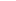 